01.03.05 Статистика «Бизнес-аналитика»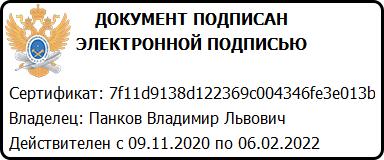 Фамилия, имя, отчество (при наличии)Занимаемая должность (должности)Уровень образованияКвалификацияНаименование направления подготовки и (или) специальностиУченая степень (при наличии)Ученое звание (при наличии)Повышение квалификации и (или) профессиональная переподготовка (при наличии)Общий стаж работыСтаж работы по специальностиПреподаваемые учебные предметы, курсы, дисциплины (модули)1234567891011Абайдуллина Ольга СергеевнаСтарший преподавательВысшее образование - специалитет, магистратура, Преподаватель английского языкаИностранный язык--Повышение квалификации, 2016.22 года, 9 месяцев и 27 дней4 года, 1 месяц и 7 днейИностранный языкАрбузов Михаил НиколаевичСтарший преподавательВысшее образование - специалитет, магистратураСпециалист по физической культуре и спортуФизическая культура и спорт--Противодействие коррупции, 2019.8 лет, 10 месяцев и 7 дней4 года, 2 месяца и 4 дняФизическая культура и спорт (элективная дисциплина)Багудина Елена ГеннадьевнадоцентВысшее образование, МГУ им. В.М. ЛомоносоваПреподаватель политической экономикиПолитическая экономия, экономика, экономисткандидат экономических наукдоцентПовышение квалификации, 2020 г.44 года, 6 мес.35 летБухгалтерский учетБогуш Надежда БорисовнадоцентВысшее образование - специалитет, магистратураПреподаватель французского языкаИностранный языккандидат филологических наукдоцентПовышение квалификации, 2019.48 лет, 1 месяц и 8 дней38 лет, 8 месяцев и 6 днейИностранный языкБольшаков Александр КонстантиновичЗаведующий кафедрой, доцентВысшее образование, МГУ им. В.М. ЛомоносоваПреподаватель политической экономикиПолитическая экономия, экономика, экономисткандидат экономических наукдоцентПовышение квалификации, 2020 г.45 лет45 летМакроэкономикаБурцева Татьяна АлександровнапрофессорВысшее образование - специалитет, магистратураинженер- математикПрикладная математикадоктор экономических наукдоцент «Разработка фондов оценочных средств», 72 часа, ФГБОУ ВО «КГУ им. К.Э. Циолковского», г. КалугаУдостоверение о повышении квалификации № 402408468418от 14.11.2018 г., «Разработка основных образовательных программ в вузе», 20 часов, ФГБОУ ВО «КГУ им. К.Э. Циолковского» ,г. КалугаУдостоверение о повышении квалификации 402408468280 от 14.12.2018 г., «Использование современных информационных технологий и ресурсов в информационно-образовательной среде ВУЗа», 36 часов, ФГБОУ ВО «КГУ им. К.Э. Циолковского», г. КалугаУдостоверение о повышении квалификации № 772410592751 от 26.12.2020 г., «Современные информационные технологии и электронные образовательные среды в высшем образовании и науке», 72 часа, ФГБОУ ВО «Государственный академический университет гуманитарных наук»,г. Москва26 лет, 5 месяцев19 летПрактика по получению первичных профессиональных умений и навыков, в том числе первичных умений и навыков научно-исследовательской деятельности, Макроэкономическая статистикаВыпускная квалификационная работаРегиональная статистикаСтатистический анализ рисковПанельные данныеВерезгова Ирина ВладимировнадоцентВысшее образование - специалитет, магистратуранаучный коммунизмнаучный коммунизмкандидат философских наукдоцентПовышение квалификации, 201933 года и 5 месяцев33 года и 5 месяцевФилософия, СоциологияГладышева Елена ВасильевнадоцентВысшее, специалитетФилософФилософияк.ф.н.доцентУдостоверение о повышении квалификации АЖ № 001528от 21.04.2020                    «Информационно-коммуникационные технологии», 16 часов, РТУ МИРЭА3434ФилософияГусарова Мария НиколаевнапрофессорВысшее, специалитетинженер-электрикУправление и информатика в технических системахд.и.н.доцентИППК МГУ им. М.В. Ломоносова;Удостоверение о повышении квалификации АД №001293 от 25.11.2016, «Информатика и информационно-коммуникационные технологии», 16 часов, ФГБОУ «Московский технологический университет»2121ИсторияДарда Екатерина СергеевнаЗаведующий кафедройВысшее, специалитетЭкономистСтатистикаКандидат экономических наукдоцентУдостоверение о повышении квалификации по дополнительной профессиональной программе «Основы методов проверки качества материалов онлайн-курсов для преподавателей, отвечающих за подготовку материалов онлайн-курсов» ФГБОУ ВО «Российская академия народного хозяйства и государственной службы при Президенте Российской Федерации» 2018 г, 36 часов.Диплом о профессиональной переподготовке по программе «Педагогика профессионального обучения, профессионального образования и дополнительного профессионального образования» АНО ВО «Российский новый университет» 2019г.Удостоверение о повышении квалификации по дополнительной профессиональной программе «Особенности инклюзивного образования в ВУЗе» ФГБОУ ВО «Российский экономический университет им. Г.В.Плеханова», 2019г, 16 часов.Удостоверение о повышении квалификации по дополнительной профессиональной программе «Охрана труда» ФГБОУ ВО «Российский экономический университет им. Г.В.Плеханова», 2019г, 16 часов.24 года, 6 месяцев24 года, 6 месяцевТеория статистики, Введение в профессиональную деятельностьВыпускная квалификационная работаСтатистический анализ финансовых рынковСтатистика государственных финансовТеория выборочных обследованийСтатистика аграрного сектораДеревянченко Александр Алексеевичпрофессорспециалитет, магистратура,философПреподаватель философиидоктор социологических наукпрофессорПовышение квалификации, 201837 лет28 летСоциологияЖигалов Олег СергеевичСтарший преподавательВысшее образование - специалитет, магистратураИнженерИнформационные системы и технологии.Не имеетНе имеетИнформационные системы и технологии.5 лет, 3 месяца и 12 дней2 года, 5 месяцев и 28 днейИнформатикаЖуравлева Елена ВадимовнадоцентВысшее образование- специалитет, специалитетМеханика, преподавательМаркетологМеханикаМаркетингКандидат технических наукдоцентПовышение квалификации, 202130 лет30 летМатематический анализ, Математическая статистика, Теория вероятностейЗахарова Мария Владимировнастарший преподавательВысшее образование - специалитет, магистратураменеджерМенеджмент- организации--Повышение квалификации, 2016.11 лет8 летФинансыИонов Алексей ЮрьевичдоцентВысшее образование - специалитет, магистратурафилософПреподаватель философииКандидат философских наук--15 лет1 годФилософияИоффе Нина Евгеньевнастарший преподавательВысшее образование - специалитет, магистратураУчитель английского языкаФилология--Сетевые информационные ресурсы для пользователей, 2018.28 лет, 7 месяцев и 6 дней16 лет, 8 месяцев и 4 дняИностранный языкКазанская Ирина ВитальевнадоцентВысшее образование, ГУУинженер-экономист по АСУ в энергетикеАвтоматизированные системы управления в энергетикекандидат экономических наукдоцентПовышение квалификации, 2020г.37 лет, 1 мес35 летМикроэкономика, Мировая экономика и международные экономические отношения, МакроэкономикаКатахова Наталия ВладимировнадоцентВысшее образование - специалитет, магистратураУчитель английского языкаанглийский языккандидат педагогических наукдоцентИнновационные технологии в преподавании иностранных языков, 2020.29 лет, 1 месяц и 9 дней0 днейИностранный языкКим Юлия Хен-СуновнаассистентВысшее образование - специалитет, магистратураучитель английского и русского языков и мировой литературыПедагогика и методика среднего образования (английский и русский язык и мировая литература)---0 дней0 днейИностранный языкКлишо Сергей АлексеевичдоцентВысшее образование, МГУ им. В.М. ЛомоносоваПреподаватель политической экономикиПолитическая экономия, экономика, экономисткандидат экономических наукдоцентПовышение квалификации, 2020 г.41 год, 2 мес.19 летМикроэкономикаКоломин Илья Владимировичстарший преподавательВысшее образованиеинформатик-экономистПрикладная информатика (в экономике)---25 лет, 10 месяцев и 7 дней24 года, 11 месяцев и 7 днейИнформационные технологии в статистике, Информационные технологии в анализе данныхАнализ данныхКондратова Светлана ВладимировнадоцентВысшее образованиеменеджерМенеджменткандидат экономических наукдоцентинформационные технологии в образовательной деятельности, 2018.41 год, 1 месяц и 12 дней12 лет, 8 месяцевФинансыКондратьева Мария НиколаевнапрофессорВысшее образование - специалитет, магистратураинженер-строительПромышленное и гражданское строительстводоктор экономических наукпрофессор-37 лет, 6 месяцев и 23 дня15 лет, 6 месяцев и 8 днейМаркетингКурбакова Елена ВикторовнапрофессорВысшее образование - специалитет, магистратура, филолог преподаватель, Русский язык и литература.Доктор исторических наукпрофессор33 года, 11 месяцев и 22 дня18 лет, 9 месяцев и 14 днейИсторияКурсевич Дмитрий Вадимовичстарший преподавательВысшее образование - специалитет, магистратураЭкономист-менеджерЭкономика и управление на предприятии ( в приборостроении)Повышение квалификации, 2016.9 лет, 5 месяцев и 7 дней6 лет, 6 месяцев и 6 днейИностранный языкЛегкий Николай МихайловичпрофессорВысшее образование - специалитет, магистратураРадиотехникаРадиотехникаДоктор технических наукдоцентПротиводействие коррупции, 2018.31 год, 3 месяца и 21 день9 лет, 6 месяцев и 20 днейБезопасность жизнедеятельностиЛеонова Светлана ЛеонидовнадоцентВысшее образование - специалитет, магистратураИсторик, преподаватель истории и обществоведенияИстория.Кандидат исторических наукдоцентПовышение квалификации, 2016.15 лет, 4 месяца и 10 дней9 лет и 14 днейПравоведениеЛисицин Тарас АнатольевичСтарший преподавательВысшее образование - специалитет, магистратураСпециалист по физической культуре и спорту, физическая культура и спорт--Повышение квалификации, 2014.8 лет, 10 месяцев и 13 дней5 лет, 11 месяцев и 19 днейФизическая культура и спорт (элективная дисциплина)Михайлова Ольга ЮрьевнаСтарший преподавательВысшее, специалитетМатематик.Преподаватель.Математика--Курсы повышения квалификации «Информатика и информационно-коммуникационные технологии», 16 часов, г. Москва, МИРЭА. 2018гКурсы повышения квалификации «Новые информационные технологии в образовании (Применение технологий «1 С» для развития компетенций цифровой экономики)», 16 часов, 2018г, г. Москва, ЧОУ ДПО «1С-Образование»Курсы повышения квалификации «Инновационные методы преподавания математических дисциплин в вузе», 24 часа, 2018г., г. Ярославль, ЯрГУ33 года, 5 месяцев33 годаМатематический анализ, Теория игр, Теория вероятностейНикитина Елена АлександровнапрофессорВысшее образование - специалитет, магистратурафилософПреподаватель философииДоктор философских наукдоцентПовышение квалификации, 201946 лет40 летФилософияНикольский Илья Михайловичдоцентвысшее, специалитетматематик, системный программистприкладная математика и информатикакандидат физ.-мат. наук--13 лет11 летМетоды принятия оптимальных решенийНикорук Ирина Федоровнастарший преподавательВысшее образование - специалитет, магистратураИнженер-экономистЭкономика и организация машиностроительной промышленностиПротиводействие коррупции, 2018.27 лет, 6 месяцев и 9 дней20 лет, 8 месяцев и 21 деньМенеджментОсипова Альбина МагомедовнадоцентВысшее образование - специалитет, магистратурамаркитологмаркетинкандидат философских наукдоцентПовышение квалификации, 201919 лет13 летФилософияОслякова Ирина Вячеславовнастарший преподавательВысшее образование - специалитет, магистратураЛингвист. ПреподавательЛингвистика и межкультурная коммуникацияПовышение квалификации, 2016.13 лет, 11 месяцев и 21 день7 лет, 4 месяца и 8 днейИностранный языкПерчук Марина ЮрьевнадоцентВысшее образование - специалитет, магистратурамагистрЭкономикакандидат экономических наук-Повышение квалификации по программе дополнительного профессионального образования «Работа в электронной информационно-образовательной среде», ФГБОУ ВО «Российский экономический университет им.Г.В. Плеханова» 2020г.Повышение квалификации по программе дополнительного профессионального образования «Статистика и аналитика: методы, программные средства и решения», ФГБОУ ВО «Российский экономический университет им.Г.В. Плеханова» 2020г.Курс повышения квалификации «Principles of Date Visualization for Official Statistics and SDG Indicators» Statistical institute for Asia and the Pacific, 2021г7 лет, 9 месяцев и 26 дней7 лет, 7 месяцев и 4 дняПрактика по получению первичных профессиональных умений и навыков, в том числе первичных умений и навыков научно-исследовательской деятельностиПопов Евгений ИгоревичпреподавательВысшее образование - специалитет, магистратураинженер-технологТехнология художественной обработки материалов--Оказание первой помощи, 2018.3 года, 2 месяца и 21 день1 год и 26 днейИнформационный дизайнПотапова Евгения ВасильевнадоцентВысшее образование, МГУ им. В.М. ЛомоносоваПреподаватель политической экономикиПолитическая экономия, экономика, экономисткандидат экономических наукдоцентПовышение квалификации, 2020 г.46 лет, 6 мес.40 лет, 5 мес.Микроэкономика, Мировая экономика и международные экономические отношенияПотрясаева Елена АлександровнаСтарший преподавательВысшее образование - специалитетЭкономист-менеджерЭкономика и управление на предприятии (в машиностроении)--Тихоокеанский государственный университет.«Управление инновациями в образовательной организации: от цели национального проекта «Образование» до нормы профессиональной деятельности педагога» (повышение квалификации), 2020.7 лет, 5 месяца6 месяцевМаркетингПроворова Ирина ПавловнаДоцентВысшее образование - специалитет, магистратураИнженер-электрикАвтоматика и телемеханикакандидат технических наукдоцентКурсы повышения квалификации, 2020.51 год, 2 месяца и 23 дня41 год, 4 месяца и 14 днейИнформатикаРедькова Ирина СергеевнадоцентВысшее образование - специалитет, магистратураИсторик. Преподаватель истории со знанием немецкого языкаИсториякандидат исторических наук"Философия науки и техники", 2019.4 года, 7 месяцев и 19 дней2 года, 2 месяца и 23 дняИностранный языкРыбакова Елена Евгеньевнастарший преподавательВысшее образование - специалитет, магистратураЛингвист. ПреподавательТеория и методика преподавания иностранных языков и культурПовышение квалификации, 2016.6 лет, 10 месяцев и 13 дней6 лет, 10 месяцев и 13 днейИностранный языкРыбакова Марина ВитальевнапрофессорВысшее образование - специалитет, магистратураУчитель английскогоанглийский языккандидат филологических наукпрофессорИнновационные технологии в преподавании иностранных языков, 2020.35 лет, 2 месяца и 23 дня28 лет, 4 месяца и 4 дняИностранный языкСоляник Ганна ЮрьевнадоцентВысшее - специалитетучитель математики и физикиэкономистФизика и математикаЭкономикаКандидат экономических наукдоцентПротиводействие коррупции, 2017.26 лет22 годаМатематический анализ, Дифференциальные уравнения, Линейная алгебра, Исследование операцийТихомирова Антонина Васильевнастарший преподавательВысшее образование - специалитетэкономист-математикматематические методы в экономике--Повышение квалификации «Сетевые информационные ресурсы для пользователей», МИРЭА 2018г12лет 6 месяцев12 летМатематический анализ, Линейная алгебра, Математика в финансовой аналитикеТихонова Светлана ВикторовнадоцентВысшее образование - специалитет, магистратурафилософПреподаватель философииКандидат философских наукдоцентПовышение квалификации, 201935 лет35 летСоциологияТогузова Людмила ИзатбековнадоцентВысшее образование - специалитет, магистратурафилологПреподаватель немецкого языка,Кандидат философских наукдоцентПовышение квалификации, 201946 лет23 годаФилософияУдалова Наталья Владимировнастарший преподавательВысшее образование - специалитет, магистратурамагистрГерманские языки (английский)---17 лет, 11 месяцев и 11 дней4 года и 14 днейИностранный языкЧернова Надежда Ивановназаведующий кафедройВысшее образование - специалитет, магистратураУчитель английского и немецкого языкованглийский языкдоктор педагогических наукпрофессорИнновационные технологии в преподавании иностранных языков, 2020.20 лет, 3 месяца и 13 дней19 лет, 7 месяцев и 29 днейИностранный языкЧерноризова Нина ВасильевнадоцентВысшее образование - специалитет, магистратура, экономистпреподаватель политической экономииПолитическая экономиякандидат экономических наукдоцентПовышение квалификации, 2020.22 года, 9 месяцев и 17 дней17 лет, 8 месяцев и 18 днейИнституциональная экономика, История экономических ученийЧугаева Ксения МаксимовнаассистентВысшее образование - специалитет, магистратурамагистрСтандартизация и метрологияПреподаватель высшей школы.Преподавание иностранных языков в условиях реализации ФГОС, 2020.1 год, 7 месяцев и 10 дней11 месяцев и 25 днейИностранный языкСтуденикина Лариса ИвановнаДоцентВысшее, специалитетМатематикПрикладная математикаКандидат педагогических наукдоцент1.Наименование программы: курсы повышения квалификации по программе «Информационно-коммуникационные технологии, используемые в  информационно-образовательной среде организации». ЮЗГУ,2017г2. Повышение квалификации по программе «Обучение по охране труда руководителей и специалистов организаций», ЮЗГУ 2018г,36 часов3. Повышение квалификации по  программе: «Подготовка членов предметных комиссий по проверке выполнения экзаменационных работ участников государственной аттестации по образовательным программам среднего общего образования», ОГБУ ДПО КИРО 2018г ,36 ч4. Повышение квалификации по  программе: «Подготовка членов предметных комиссий по проверке выполнения экзаменационных работ участников государственной аттестации по образовательным программам среднего общего образования», ОГБУ ДПО КИРО 2019г ,36 ч5. Повышение квалификации по  программе: «Подготовка одаренных школьников к математическим и физическим олимпиадам в целях развития образования и формирования будущего перспективного кадрового потенциала России», ЮЗГУ 2020 г, 72 часа.33 года18 летМатематический анализ, Теория игр, Дифференциальные уравнения, Теория вероятностей, Линейная алгебраБогуш Надежда БорисовнадоцентВысшее образование - специалитет, магистратураПреподаватель французского языкаИностранный языккандидат филологических наукдоцентПовышение квалификации, 2019.48 лет, 1 месяц и 8 дней38 лет, 8 месяцев и 6 днейДеловой иностранный языкТкаченко Елена КонстантиновнаСтарший преподавательВысшее образование - специалитет, магистратураИнженер, экономистРадиотехника,Бухгалтерский учет, анализ и аудит--Повышение квалификации, 2020.40 лет14 летТеория экономического анализа предприятийЕсенин Михаил АлексеевичдоцентВысшее, специалитетЭкономист-математикМатематические методы в экономикеКандидат экономических наук (специальность 08.00.12 – бухгалтерский учет, статистика)Доцент (по кафедре математической статистики и эконометрики)1.Удостоверение №095995 о повышении квалификации по дисциплине "Эконометрика" (АВВЭМ НИУ ВШЭ г.Москва, 72 ч.)-2017г2.Сертификат о прохождении мастер-класса по применению ППП R в статистическом анализе: «Theory and practice of applying “R” in statistical analysis» (РЭУ им Г.В.Плеханова г.Москва)-2018г3.Удостоверение №771801619070 по дополнительной профессиональной программе «Охрана труда» (РЭУ им Г.В.Плеханова г.Москва, 16 ч.)-2019г4.Удостоверение №771801618592 по дополнительной профессиональной программе «Особенности инклюзивного образования в ВУЗе» (РЭУ им Г.В.Плеханова г.Москва, 16 ч.)-2019г5.Удостоверение №771801948494 по дополнительной профессиональной программе «Работа в электронной информационно-образовательной среде» (РЭУ им Г.В.Плеханова г.Москва, 16 ч.)-2019г6.Удостоверение №771802305040 по дополнительной профессиональной программе «Математические методы в экономике:риск-менеджмент» (РЭУ им Г.В.Плеханова г.Москва, 36 ч.)-2020г7.Удостоверение №200724-1366П-К-Р о повышении квалификации по дополнительной профессиональной программе «Программирование на языке R. Уровень 1. Базовые знания»(МГТУ им Н.Э. Баумана УЧО ДПО "Специалист" г.Москва, 36 ч.)-2020г16лет, 5месяцев16лет, 5месяцевЭконометрикаМногомерные статистические методыСтатистические методы прогнозированияВыпускная квалификационная работаСтатистический анализ нечисловой информацииМетоды непараметрической статистикиЗаварина Елена СергеевнадоцентВысшее, специалитетэкономистСтатистикаКандидат экономических наукдоцент-53 года49 летСистема национальных счетовСтатистика рынкаМеждународная статистикаЗолотарева Ольга АнатольевнадоцентВысшее, специалитетэкономистСтатистикаКандидат экономических наукдоцент«Работа в электронной информационно-образовательной среде» - РЭУ им. Г.В. Плеханова, 2019г.;  «Особенности инклюзивного образования (с применением ДОТ)» - РЭУ им. Г.В. Плеханова, 2019г.; «Формирование и развитие лидерского потенциала как основа организационно-управленческих компетенций руководителя» - РЭУ им. Г.В. Плеханова, 2019г.;«Статистика и аналитика: методы, программные средства и решения» - РЭУ им. Г.В. Плеханова, 2020г. «Информационная безопасность современного преподавателя» - НИЯУ МИФИ, 2020г. «Охрана труда» - РЭУ им. Г.В. Плеханова, 2020г.20 лет 6 мес20 лет 6 месСтатистика населения,Статистика труда и персоналаСтатистический анализ социальной сферыУстинов Евгений Александровичстарший преподавательВысшее образование - специалитет, магистратураМагистрЭкономика---10 лет, 2 месяца7 лет, 4 месяцаОсновы нейросетевого программированияСтатистический анализ больших данныхМиронов Артем Алексеевичстарший преподавательВысшее образование - специалитет, магистратураПрисуждена степень магистраИнформационные системы--организация и управление в области социального предпринимательства, 2019.12 лет, 4 месяца и 7 дней8 лет, 1 месяц и 8 днейСистемы поддержки принятия решенийМиронов Артем Алексеевичстарший преподавательВысшее образование - специалитет, магистратураПрисуждена степень магистраИнформационные системы--организация и управление в области социального предпринимательства, 2019.12 лет, 4 месяца и 7 дней8 лет, 1 месяц и 8 днейСистемы поддержки принятия решенийПопов Евгений ИгоревичпреподавательВысшее образование - специалитет, магистратураинженер-технологТехнология художественной обработки материалов--Оказание первой помощи, 2018.3 года, 2 месяца и 21 день1 год и 26 днейДизайн-визуализация информацииСтупина Елена ВикторовнаСтарший преподавательВысшее, специалитетпреподаватель физического воспитанияФизическая культура и спортне имеетне имеетУдостоверение о повышении квалификации АЖ № 001536от 21.04.2020          «Информационно-коммуникационные технологии», 16 часов, РТУ МИРЭА3737БоксСтупина Елена ВикторовнаСтарший преподавательВысшее, специалитетпреподаватель физического воспитанияФизическая культура и спортне имеетне имеетУдостоверение о повышении квалификации АЖ № 001536от 21.04.2020          «Информационно-коммуникационные технологии», 16 часов, РТУ МИРЭА3737БорьбаСтупина Елена ВикторовнаСтарший преподавательВысшее, специалитетпреподаватель физического воспитанияФизическая культура и спортне имеетне имеетУдостоверение о повышении квалификации АЖ № 001536от 21.04.2020          «Информационно-коммуникационные технологии», 16 часов, РТУ МИРЭА3737Общая физическая подготовкаСтупина Елена ВикторовнаСтарший преподавательВысшее, специалитетпреподаватель физического воспитанияФизическая культура и спортне имеетне имеетУдостоверение о повышении квалификации АЖ № 001536от 21.04.2020          «Информационно-коммуникационные технологии», 16 часов, РТУ МИРЭА3737БаскетболПерчук Марина ЮрьевнадоцентВысшее образование - специалитет, магистратурамагистрЭкономикакандидат экономических наукПовышение квалификации по программе дополнительного профессионального образования «Работа в электронной информационно-образовательной среде», ФГБОУ ВО «Российский экономический университет им.Г.В. Плеханова» 2020г.Повышение квалификации по программе дополнительного профессионального образования «Статистика и аналитика: методы, программные средства и решения», ФГБОУ ВО «Российский экономический университет им.Г.В. Плеханова» 2020г.Курс повышения квалификации «Principles of Date Visualization for Official Statistics and SDG Indicators» Statistical institute for Asia and the Pacific, 2021г7 лет, 9 месяцев и 26 дней7 лет, 7 месяцев и 4 дняПрактика по получению профессиональных умений и опыта профессиональной деятельностиПреддипломная практикаВартанян Аревшад АпетовичпрофессорВысшее образование - специалитет, магистратурамеханикаМеханикадоктор экономических наукпрофессорорганизация и управление в области социального предпринимательства, 2019.35 лет, 5 месяцев и 14 дней8 лет, 11 месяцев и 13 днейМоделирование бизнес-процессовСтупина Елена ВикторовнаСтарший преподавательВысшее, специалитетпреподаватель физического воспитанияФизическая культура и спортне имеетне имеетУдостоверение о повышении квалификации АЖ № 001536от 21.04.2020          «Информационно-коммуникационные технологии», 16 часов, РТУ МИРЭА3737ВолейболЖемерикина Юлия ИгоревнадоцентВысшее, специалитетпедагог-психологПедагогика и психологияк.пс.н.доцент1313Психология (инклюзивный курс)Клочкова Елена НиколаевнадоцентВысшее, специалитетэкономистСтатистикаКандидат экономических наукдоцентПрофессиональная переподготовка "Педагогика профессионального обучения, профессионального образования и дополнительного профессионального образования", АНО ВО "Российский новый университет", январь-июль 2019 г.Теория и практика инклюзивного образования по направлению "Экономика" в высших учебных заведениях. ФГБОУ ВО "Российский экономический университет имени Г.В.Плеханова", январь 2018 г.2116Статистика информационного обществаБизнес-статистикаМониторинг экономической безопасности страныСтупина Елена ВикторовнаСтарший преподавательВысшее, специалитетпреподаватель физического воспитанияФизическая культура и спортне имеетне имеетУдостоверение о повышении квалификации АЖ № 001536от 21.04.2020          «Информационно-коммуникационные технологии», 16 часов, РТУ МИРЭА3737Физическая культура и спортСтупина Елена ВикторовнаСтарший преподавательВысшее, специалитетпреподаватель физического воспитанияФизическая культура и спортне имеетне имеетУдостоверение о повышении квалификации АЖ № 001536от 21.04.2020          «Информационно-коммуникационные технологии», 16 часов, РТУ МИРЭА3737Атлетическая гимнастикаБондалетова Наталья ФедоровнадоцентВысшее образование - специалитет, магистратураэкономистЭкономика и управление на предприятиидоктор экономических наукдоцентПовышение квалификации, 2019.20 лет15 летИнвестицииТкаченко Елена КонстантиновнаСтарший преподавательВысшее образование - специалитет, магистратураИнженер, экономистРадиотехника,Бухгалтерский учет, анализ и аудитПовышение квалификации, 2020.40 лет14 летАнализ финансовой отчетностиСтупина Елена ВикторовнаСтарший преподавательВысшее, специалитетпреподаватель физического воспитанияФизическая культура и спортне имеетне имеетУдостоверение о повышении квалификации АЖ № 001536от 21.04.2020          «Информационно-коммуникационные технологии», 16 часов, РТУ МИРЭА3737ФутболЧерненькая                              Ирина                          ГеннадьевнадоцентВысшее образование - специалитет, магистратураэкономистФинансы и учетКандидат экономических наукдоцентПовышение квалификации, 2020.36 лет12 летНалоги и налогообложениеСтупина Елена ВикторовнаСтарший преподавательВысшее, специалитетпреподаватель физического воспитанияФизическая культура и спортне имеетне имеетУдостоверение о повышении квалификации АЖ № 001536от 21.04.2020          «Информационно-коммуникационные технологии», 16 часов, РТУ МИРЭА3737Рукопашный бой